新型コロナウイルス感染症（COVID-19）の予防について毎日，報道を賑わせている新型コロナウイルス感染症に関するお知らせです． 2020年2月25日の段階で北海道内で30名の感染者の報道があり，ついに千歳市内においても感染者が現れました。 現時点で向陽台ファミリークリニックでは以下のことを目的として住民の皆様に協力を呼びかけさせて頂きます。どうかよろしくお願い申し上げます。【目的】〇 COVID-19の流行を最小限にとどめ早期に収束させること 医療機関に患者さんが殺到し医療機能が破綻することを予防することも目的に含まれます。〇 重症化・死亡の危険が高い地域の高齢者，基礎疾患を有する皆様を感染から守ること 基礎疾患とは心疾患，呼吸器疾患，腎障害・透析，生物学的製剤や抗がん剤，免疫抑制薬を投与中，糖尿病などを指します。【予防】（１）不要不急の人混みや集会へのお出かけは極力控えましょう。（２）手洗い頻繁に手洗いを行い，手指から口，鼻にウイルスが入り込まないよう予防しましょう。特に以下の場面での手洗いをしっかりすることをお勧めします。　　〇 外出後 　　〇 食前，食後　　〇 トイレの後（３）消毒ご家庭でも家族がよく触れる場所の消毒を1日に数回行うとよいです（ドアノブ，手すり，リモコン，電気のスイッチなど）アルコール，または水道水でぬらし絞ったタオルで拭くだけでも効果があります。（４）咳エチケット他の人に感染を広げないように咳エチケットをしっかり行いましょう。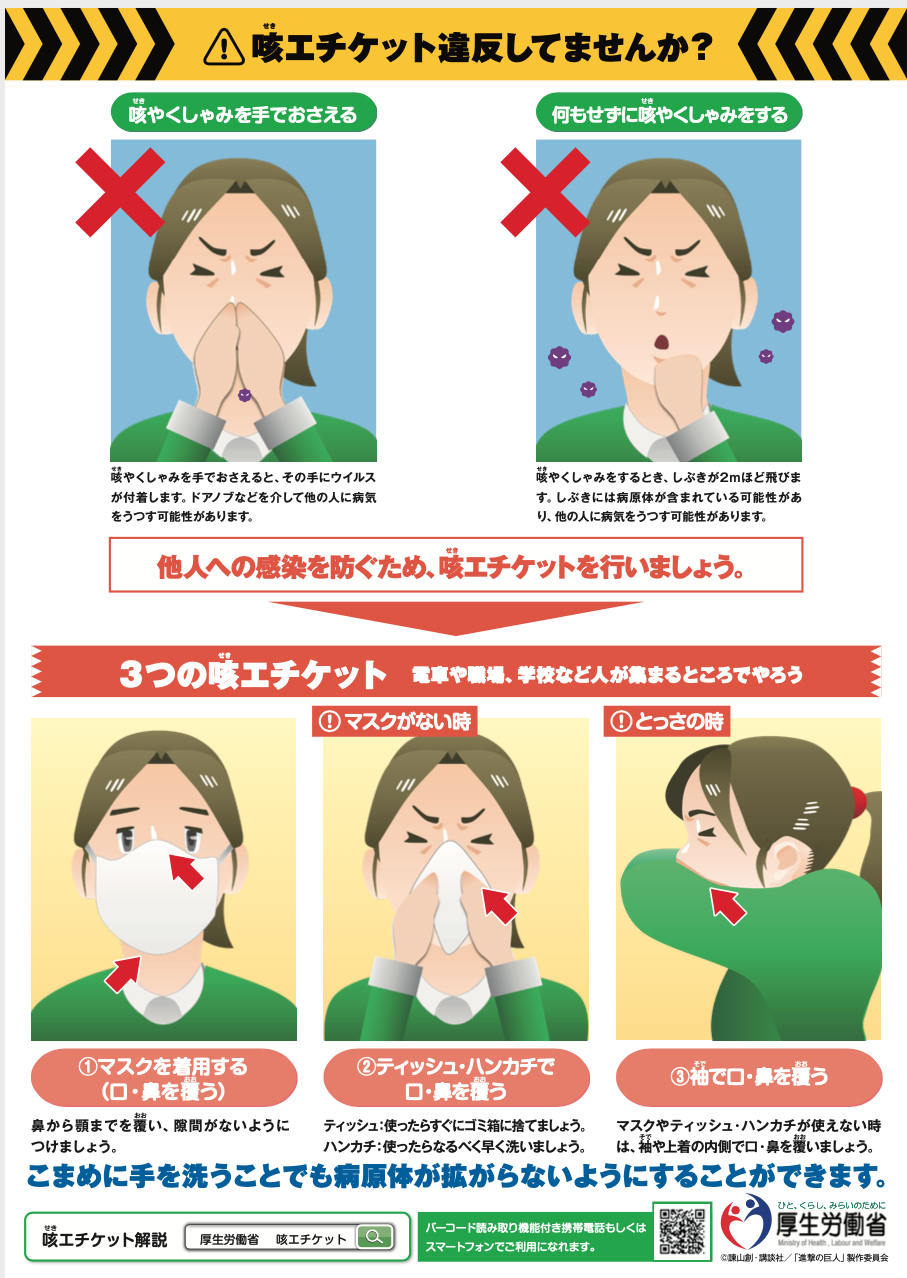 